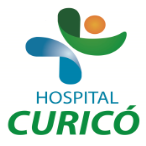 INFORMACIÓN PARA PACIENTES: “CONFECCIÓN DE CARILLAS”El presente documento permite entregar información al paciente respecto a la cirugía específica  a realizar,  por lo que NO CONSTITUYE  EL CONSENTIMIENTO INFORMADO.El  CONSENTIMIENTO INFORMADO, debe ser  llenado en el formulario en  la página web: www.hospitalcurico.cl,  en el enlace: https://intranet.hospitalcurico.cl/projects/consentimientoObjetivos del procedimiento:Mejorar  la estética del diente la cual se ha perdido ya sea por caries, traumatismo, cambio de color o por mal posición en la arcada dentaria.Descripción del procedimiento:Se debe desgastar toda la zona visible del diente en una profundidad de aproximadamente 2mm en todo lo ancho y lo alto del diente afectado con el fin de remplazar ese desgaste por un material que mejore la estética del diente afectado.Riesgos del procedimiento:Fractura del diente remanente por el desgaste.Sensibilidad posterior al procedimiento en dientes que no tienen tratamiento de conducto (tratamiento al nervio).Alternativas al procedimiento propuesto:Eventualmente podría realizarse una CORONA (funda o diente atornillado) lo cual implicaría, necesariamente,  que se deben aumentar el desgaste para poder realizarla.Consecuencias de no aceptar el procedimiento:Mayor pérdida de la estética.Mecanismo para solicitar más información:Ante cualquier duda puede solicitar mayor información a su dentista tratante o al Jefe del Servicio de Odontología.La decisión que usted tome, aceptar o rechazar el procedimiento, puede ser cambiada posteriormente informando a su odontólogo ante de ejecutar el tratamientoRevocabilidad Se me señala, que hacer si cambio de idea tanto en aceptar o rechazar el procedimiento, cirugía o terapia propuesta.